Kobieca koszula nocna damska de lafense chantal 995 n onlineW naszym artykule przekonamy Cie, że koszula nocna damska de lafense chantal 995 n to idealna opcja na kobiecą, nocną bieliznę dla Ciebie!Koszula nocna damska de lafense chantal 995 n- wygodnie i kobiecoSzukasz idealnej koszuli nocnej? Być może będzie to koszula nocna damska de lafense chantal 995 n!Jakie zalety posiada koszula nocna?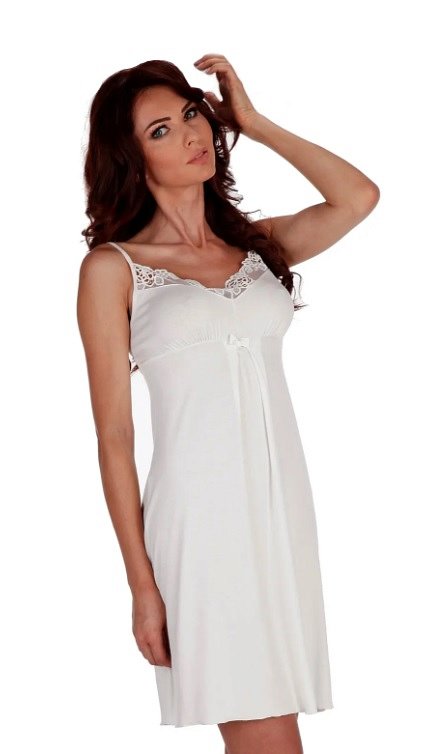 Koszule nocne mają wiele zalet. Zacznijmy od tego, że zwykle koszule nocne są użyte w taki sposób by było nam w nich wygodnie a ich krój w żaden sposób nie ograniczał ruchu podczas snu, dzięki temu możemy liczyć na komfortowy i relaksujący sen przez całą noc. Dodatkowo takie produkty jak koszula nocna damska de lafense chantal 995 to połaczenie wspomnianej wygody z kobiecym fasonem. Dzięki koszuli nasza figura będzie wyglądała bardzo ponętnie już z samego rana! Gdzie kupić piękną koszulę do spania?Koszula nocna damska de lafense chantal 995 z katalogu DaturyDatura jest to sklep internetowy, który specjalizuje się w sprzedaży bielizny zarówno męskie jak dziecięcej a także kobiecej w katalogu online tego sklepu znajdziemy szeroki wybór zarówno bielizny dziennej jak i nocnej w tym wspomnianą koszulę nocną damską de lafense chantal 995.